Scientific Inquiry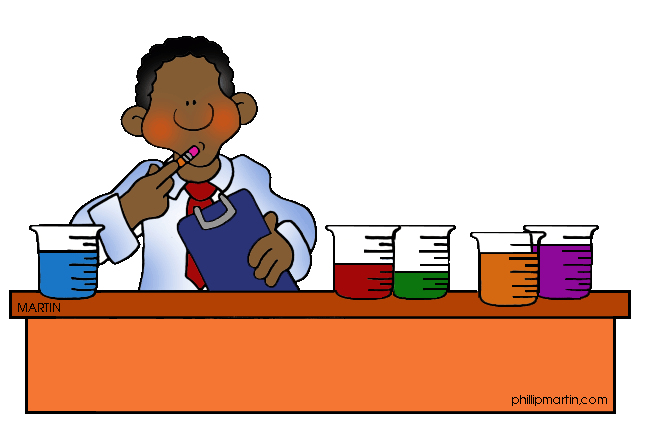 Scientific MethodThe _________________ scientists use to _______________ a problem, question, and/or ____________________
Scientific Method:  Making ObservationsObservation: when you use your _________________ to obtain _______________________________Types of observations:________________________: Observations that involve _________________________________________________: Observations using your ___________________________Inference: Making a __________________________________ based on __________________; cannot be directly ________________________; not a __________________Scientific Method:  Making a HypothesisHypothesis: an ____________________ guess (____________________) that tries to explain a scientific ____________________, ____________________, or __________________ and must be _____________________; a testable inferenceWritten as an _____ …________ statementScientific Method:  Designing an ExperimentVariable: Factor that _____________________ in an experiment______________________ variable:  factor that the experimenter changes; If you are the experimenter you say it’s the variable “I” changed______________________ variable: factor that changes in response to the independent variable; the experimenter makes observations of this variableExperimental group(s): Groups in which the ___________________ variable is changedControl group:  The “_______________________” or “__________________________” group; used to compare to experimental groupsControlled experiment: an experiment that contains only _______ independent variableConstants: Factors that ______________________________________ in an experimentProcedure: ______________________________________________________________
________________________________________________________________________Experiments require many ____________________ to improve accuracy of the data collected.Trials: Repetition of testing during experimentScientific Method:  Collecting and Analyzing DataData: ________________________________________________ made during an experimentData Table: a __________________________ of data using _________ and ________________Ex.            How Does Sugar Affect Bread Loaf Size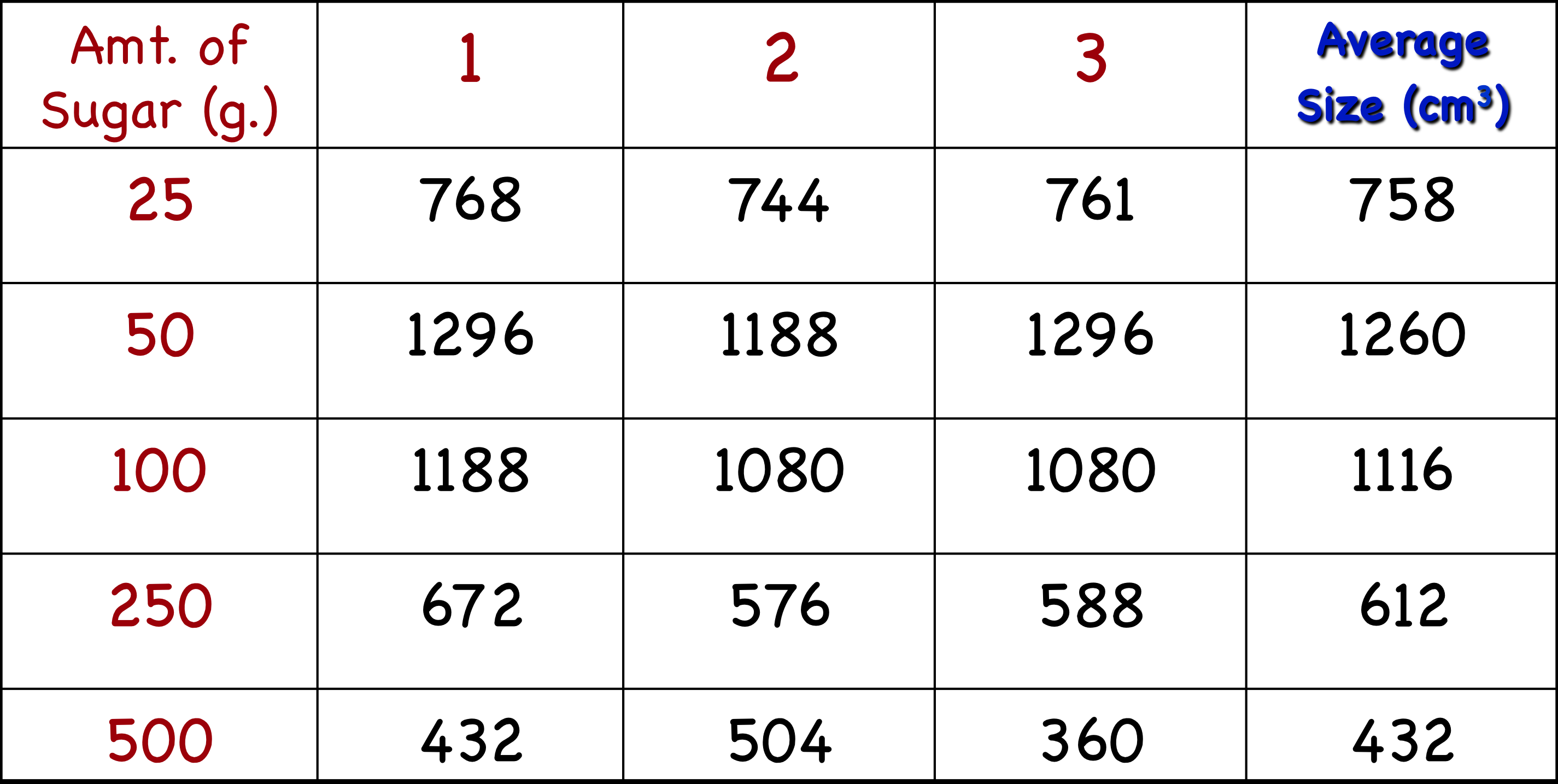 Graph:  _____________ display of ___________________ data; _____ major parts to a graph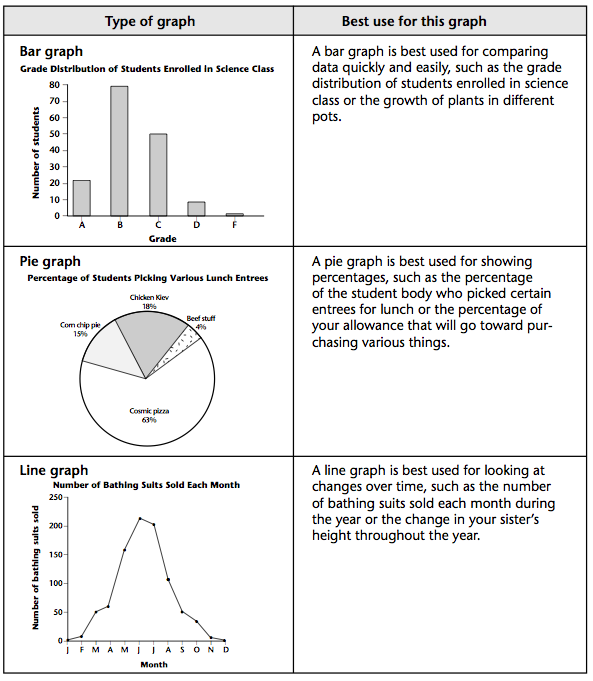 Types of Graphs:  Bar graphLine graphPie chart
Scientific Method:  Writing a ConclusionWhat was the question/problem you were investigating?What was your hypothesis?Is your hypothesis supported or unsupported by your data?What is the explanation for what happened in the experiment? (This could be an inference)What improvements would you make next time?PRACTICE: Patrick believes that fish that eat food exposed to microwaves will become smarter and would be able to swim through a maze faster. He decides to perform an experiment by placing fish food in a microwave for 20 seconds. He has the fish swim through a maze and records the time it takes for each one to make it to the end. He feeds the special food to 10 fish and gives regular food to 10 others. After 1 week, he has the fish swim through the maze again and records the times for each.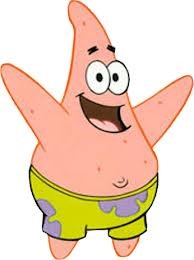 What was Patrick’s hypothesis? What is the independent variable?                                                                      Dependent variable?Control group?